Классные часы студсовета на тему "Антинарко"Студсовет тоже вносит вклад в профилактику такого негативного социального явления, как наркомания. С 27 ноября по 3 декабря на всех территориях колледжа прошли классные часы на единую тему «Антинарко». Шеремет Кристина и Никонов Алексей провели беседу со студентами, а также показали видеоролики с опросом студентов об их отношении к наркотическим веществам и социальную рекламу, подготовленную студенческим советом. Так же на классных часах студенты 3 курса гр. 300Б Дятлова Дарья и Ахтямов Михаил исполнили совместный трек «Уходят братья на небо».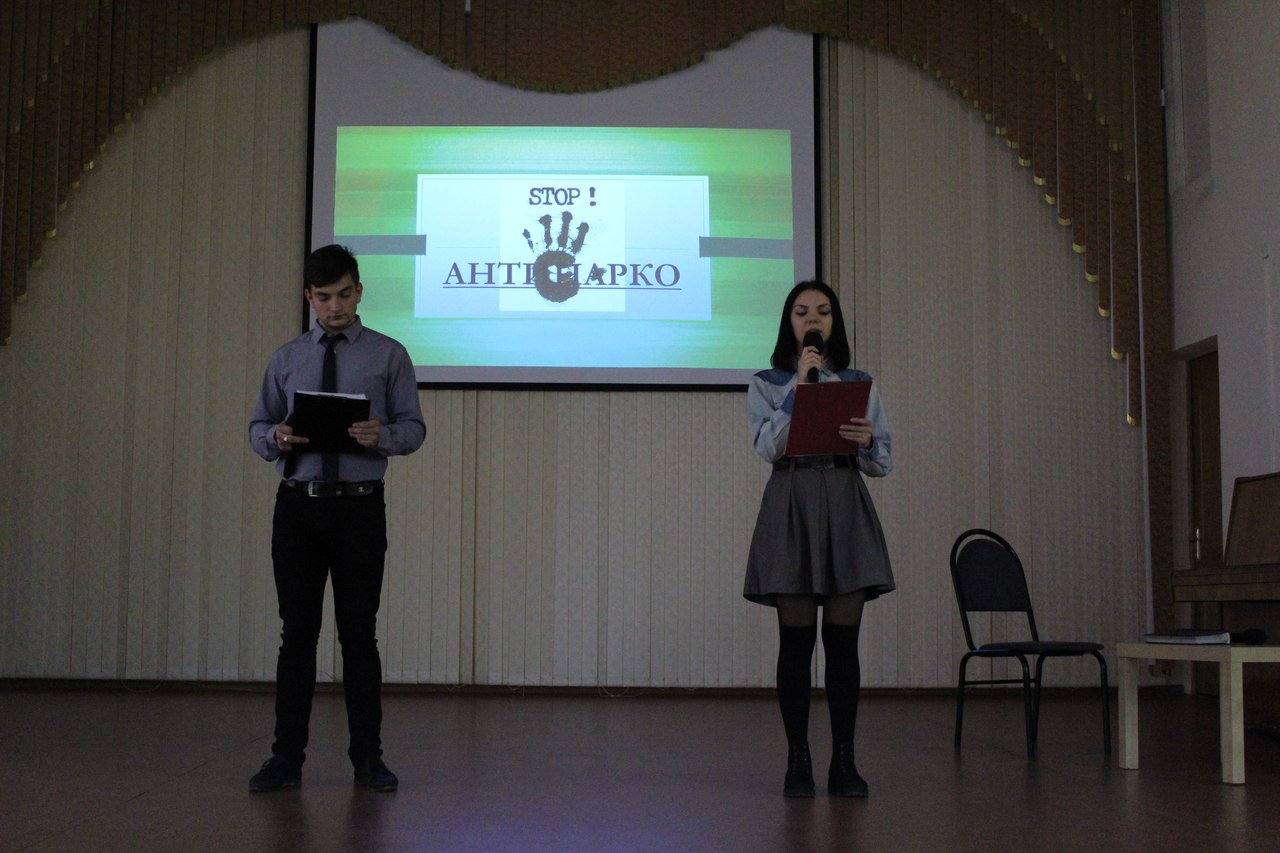 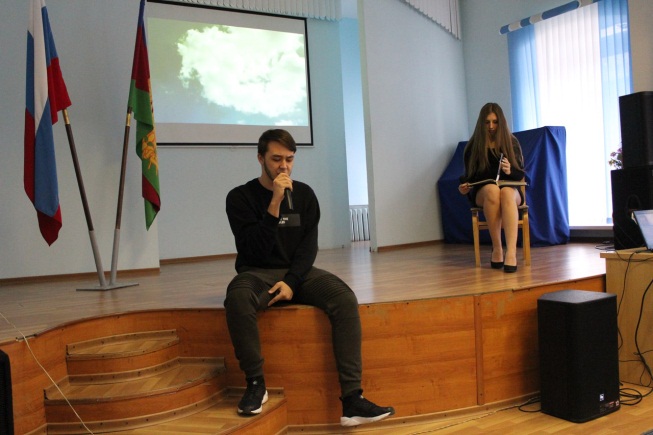 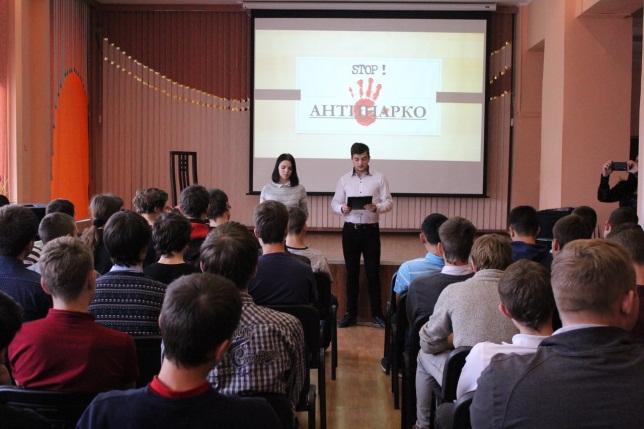 